さくフェスステージ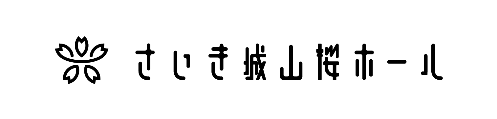 出演申込書申込日：令和　　年　　月　　日※E-mailは添付ファイル等のデータ送受信可能なアドレスをご記入ください。　※申し込み多数の場合は、出演の可否を事務局により選考とします。※出演の順番は、事務局にお任せ願います。　※出演決定後、演出打ち合わせを舞台スタッフ・実行委員と行います。グループ・団体名／個人名グループ・団体名／個人名ふりがなふりがなふりがなふりがなグループ・団体名／個人名グループ・団体名／個人名代表者（連絡責任者）氏　名ふりがなふりがなふりがな年齢代表者（連絡責任者）氏　名歳代表者（連絡責任者）住　所〒　　　―〒　　　―〒　　　―〒　　　―代表者（連絡責任者）電　話携帯電話代表者（連絡責任者）E-mailジャンル１.ダンス　2.吹奏楽、3.合唱、4.書道パフォーマンス、5.バンド演奏、6.神楽 、7.お笑い、8.大道芸、9.その他（　　　　　　　　　　　　　　）１.ダンス　2.吹奏楽、3.合唱、4.書道パフォーマンス、5.バンド演奏、6.神楽 、7.お笑い、8.大道芸、9.その他（　　　　　　　　　　　　　　）１.ダンス　2.吹奏楽、3.合唱、4.書道パフォーマンス、5.バンド演奏、6.神楽 、7.お笑い、8.大道芸、9.その他（　　　　　　　　　　　　　　）演目内容時間　　　　　分　　　　　　　　※最大２０分まで自己PR・その他